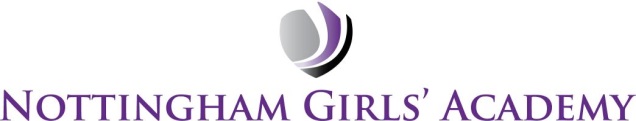 BURSARY APPLICATION FORM2020/21 ‘The Nottingham Girls’ Academy collects and uses personal data on all its pupils in accordance with legal requirements and legitimate interests set out in the GDPR and UK law.  This information will be collected and used fairly, stored safely and not disclosed to any other person where to do so would be in breach of those requirements or would otherwise be unlawful. For full information, please see our Privacy Notice on the Data Protection page of our website at www.nottinghamgirlsacademy or a hard copy is available from our main Academy office.’Office use onlyOffice use onlyDate ReceivedProof ReceivedApproved by Bursary Award Panel  NotesDate ProcessedAStudent detailsStudent detailsStudent detailsStudent detailsStudent detailsNameNameAddressAddressNational Insurance NumberNational Insurance NumberDate of birthDate of birthAge on 31st August 2020Age on 31st August 2020Do you fall into any of the following categories:Do you fall into any of the following categories:Do you fall into any of the following categories:Please tickProof neededProof neededLooked After Child or a Care LeaverLooked After Child or a Care LeaverLooked After Child or a Care LeaverPlease attach a letter from your local authority showing the dates you have been in carePlease attach a letter from your local authority showing the dates you have been in careLive independently or in foster careLive independently or in foster careLive independently or in foster carePlease attach proof of how you financially support yourselfPlease attach proof of how you financially support yourselfReceive Income Support or Universal Credit in your nameReceive Income Support or Universal Credit in your nameReceive Income Support or Universal Credit in your name Please attach a letter of proof dated within the last 3 months from the benefits agency showing your name, address and amount received  Please attach a letter of proof dated within the last 3 months from the benefits agency showing your name, address and amount received Young Carer (A lead carer for a parent/sibling with a diagnosed illness)Young Carer (A lead carer for a parent/sibling with a diagnosed illness)Young Carer (A lead carer for a parent/sibling with a diagnosed illness) Please attach a letter of proof dated within the last 3 months from the benefits agency showing your name, address and amount received  Please attach a letter of proof dated within the last 3 months from the benefits agency showing your name, address and amount received Receive Personal Independence PaymentsReceive Personal Independence PaymentsReceive Personal Independence Payments Please attach a letter of proof dated within the last 3 months from the benefits agency showing your name, address and amount received  Please attach a letter of proof dated within the last 3 months from the benefits agency showing your name, address and amount received Receive/eligible for free school mealsReceive/eligible for free school mealsReceive/eligible for free school mealsNo evidence is requiredNo evidence is requiredPlease select how long you have been in the UK/EU:Please select how long you have been in the UK/EU:Please selectHave you been resident in the UK/EU for the previous three years?Have you been resident in the UK/EU for the previous three years?Yes          NoPlease select your residency status:Please select your residency status:Please tickBritish CitizenBritish CitizenEU/EAA CitizenEU/EAA CitizenAsylum SeekerAsylum SeekerRefugeeRefugeeOther (please give details)Other (please give details)BStudent declaration formStudent declaration formI understand that I will need to inform Nottingham Girls’ Academy of any change in my household incomeI declare that the information provided is correct and true and I authorise steps taken by the academy to verify the information provided including sharing the information with other organisations as needed I understand that continuing support is subject to maintaining at least 95% attendance and satisfactory progress in subjectsI understand that if I Ieave the course I will no longer be eligible to receive any financial support through Nottingham Girls Academy   Signature of student………………………………  Date……………………………….                  I understand that I will need to inform Nottingham Girls’ Academy of any change in my household incomeI declare that the information provided is correct and true and I authorise steps taken by the academy to verify the information provided including sharing the information with other organisations as needed I understand that continuing support is subject to maintaining at least 95% attendance and satisfactory progress in subjectsI understand that if I Ieave the course I will no longer be eligible to receive any financial support through Nottingham Girls Academy   Signature of student………………………………  Date……………………………….                  I understand that I will need to inform Nottingham Girls’ Academy of any change in my household incomeI declare that the information provided is correct and true and I authorise steps taken by the academy to verify the information provided including sharing the information with other organisations as needed I understand that continuing support is subject to maintaining at least 95% attendance and satisfactory progress in subjectsI understand that if I Ieave the course I will no longer be eligible to receive any financial support through Nottingham Girls Academy   Signature of student………………………………  Date……………………………….                  CHousehold income of parents/guardians/partner/spouse of studentTotal Household Income must be less than £25,000Household income of parents/guardians/partner/spouse of studentTotal Household Income must be less than £25,000Household income of parents/guardians/partner/spouse of studentTotal Household Income must be less than £25,000Household income of parents/guardians/partner/spouse of studentTotal Household Income must be less than £25,000Household income of parents/guardians/partner/spouse of studentTotal Household Income must be less than £25,000Name (Adult 1)Relationship to studentName (Adult 1)Relationship to studentName (Adult 1)Relationship to studentName (adult 2)Relationship to studentName (adult 2)Relationship to studentName (adult 2)Relationship to studentHousehold IncomeHousehold IncomeEvidence RequiredEvidence Required      Adult 1               Adult 2     Tick for evidence enclosed      Adult 1               Adult 2     Tick for evidence enclosedChild receives/eligible for free school mealsChild receives/eligible for free school mealsNo evidence is required if your child currently receives/eligible for free school meals (household Income below £16,190)No evidence is required if your child currently receives/eligible for free school meals (household Income below £16,190)n/an/aTax CreditsTax CreditsPlease provide copies of all pages of the tax credit award notice for 2020/2021 which shows your total household income for the year 2019/2020Please provide copies of all pages of the tax credit award notice for 2020/2021 which shows your total household income for the year 2019/2020Income supportIncome supportYou must provide a letter of proof dated within the last 3 months from the benefits agency showing your name, address and amount receivedYou must provide a letter of proof dated within the last 3 months from the benefits agency showing your name, address and amount receivedJobseekers allowanceJobseekers allowanceYou must provide a letter of proof dated within the last 3 months from the benefits agency showing your name, address and amount receivedYou must provide a letter of proof dated within the last 3 months from the benefits agency showing your name, address and amount receivedEmployment and support allowanceEmployment and support allowanceYou must provide a letter of proof dated within the last 3 months from the benefits agency showing your name, address and amount receivedYou must provide a letter of proof dated within the last 3 months from the benefits agency showing your name, address and amount receivedUniversal creditUniversal creditYou must provide a letter of proof dated within the last 3 months from the benefits agency showing your name, address and amount receivedYou must provide a letter of proof dated within the last 3 months from the benefits agency showing your name, address and amount receivedPension creditPension creditYou must provide a letter of proof dated within the last 3 months from the benefits agency showing your name, address and amount receivedYou must provide a letter of proof dated within the last 3 months from the benefits agency showing your name, address and amount receivedHousing and council tax benefit  Housing and council tax benefit  You must provide a letter of proof dated within the last 3 months from the benefits agency showing your name, address and amount receivedYou must provide a letter of proof dated within the last 3 months from the benefits agency showing your name, address and amount receivedCarers allowance Carers allowance You must provide a letter of proof dated within the last 3 months from the benefits agency showing your name, address and amount receivedYou must provide a letter of proof dated within the last 3 months from the benefits agency showing your name, address and amount receivedName (Adult 1)Relationship to studentName (Adult 1)Relationship to studentName (Adult 1)Relationship to studentName (Adult 1)Relationship to studentName (adult 2)Relationship to studentName (adult 2)Relationship to studentName (adult 2)Relationship to studentName (adult 2)Relationship to studentName (adult 2)Relationship to studentHousehold IncomeHousehold IncomeHousehold IncomeEvidence RequiredEvidence RequiredEvidence Required      Adult 1               Adult 2     Tick for evidence enclosed      Adult 1               Adult 2     Tick for evidence enclosed      Adult 1               Adult 2     Tick for evidence enclosedEmployment (Full time, part time and temporary)Employment (Full time, part time and temporary)Employment (Full time, part time and temporary)Please provide copies of your P60 for year-end 2020, or 2 of your most recent payslips if paid monthlyPlease provide copies of your P60 for year-end 2020, or 2 of your most recent payslips if paid monthlyPlease provide copies of your P60 for year-end 2020, or 2 of your most recent payslips if paid monthlySelf-employmentSelf-employmentSelf-employmentPlease provide a copy of your annual accounts for the year ended 2020 or your Self-Assessment Tax Calculation FormPlease provide a copy of your annual accounts for the year ended 2020 or your Self-Assessment Tax Calculation FormPlease provide a copy of your annual accounts for the year ended 2020 or your Self-Assessment Tax Calculation FormIncome from a lodger Income from a lodger Income from a lodger Please provide proof of the tenancy agreement for the lodgerPlease provide proof of the tenancy agreement for the lodgerPlease provide proof of the tenancy agreement for the lodgerSavings (UK or overseas)Savings (UK or overseas)Savings (UK or overseas)Please provide a statement of accountsPlease provide a statement of accountsPlease provide a statement of accountsOther Income e.g. Income from a second home, stocks and sharesOther Income e.g. Income from a second home, stocks and sharesOther Income e.g. Income from a second home, stocks and sharesPlease provide written evidencePlease provide written evidencePlease provide written evidenceDStudent NeedsPlease select what you intend to use the bursary towardsStudent NeedsPlease select what you intend to use the bursary towardsStudent NeedsPlease select what you intend to use the bursary towardsStudent NeedsPlease select what you intend to use the bursary towardsStudent NeedsPlease select what you intend to use the bursary towardsStudent NeedsPlease select what you intend to use the bursary towardsStudent NeedsPlease select what you intend to use the bursary towardsStudent NeedsPlease select what you intend to use the bursary towardsItemItemTickTickTickDetailsDetailsCost EstimateCost EstimateTravelBus Pass TravelBus Pass e.g. bus route/type of bus pass/card numbere.g. bus route/type of bus pass/card numberSchool Meals (Top ups to your lunch account)School Meals (Top ups to your lunch account)StationeryStationerySubject Specific BooksSubject Specific BooksWhich subjectsWhich subjectsOther subject specific itemsOther subject specific itemsWhich subjectsWhich subjectsUCAS ApplicationUCAS ApplicationCosts of attending interviews/open daysCosts of attending interviews/open daysOtherOther